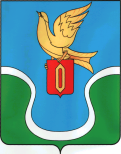 ГОРОДСКАЯ ДУМАМУНИЦИПАЛЬНОГО ОБРАЗОВАНИЯ «ГОРОДСКОЕ ПОСЕЛЕНИЕ «ГОРОД ЕРМОЛИНО»БОРОВСКОГО РАЙОНА КАЛУЖСКОЙ ОБЛАСТИПРОЕКТРЕШЕНИЯ" ___ " декабря  2016 года		г. Ермолино					 № ____О бюджете муниципального образования «Городское поселение «Город Ермолино» на 2017 год и на плановый период 2018 и 2019 годов	На основании Бюджетного кодекса Российской Федерации, Федерального закона от 06.10.2003 N 131-ФЗ "Об общих принципах организации местного самоуправления в Российской Федерации", руководствуясь Уставом муниципального образования «Городского поселения «Город Ермолино», Городская Дума муниципального образования «Городское поселение «Город Ермолино»РЕШИЛАПринять бюджет муниципального образования «Городского поселения «Город Ермолино» на 2017 год и на плановый период 2018 и 2019 годов в составе следующих статей:Статья 1. Основные характеристики бюджета  муниципального образования «Городского поселения «Город Ермолино» на 2017 год и на плановый период 2018 и 2019 годов.1. Утвердить основные характеристики бюджета муниципального образования «Городского поселения «Город Ермолино» на 2017 год:общий объем доходов бюджета муниципального образования «Городского поселения «Город Ермолино» в сумме 88 468 076,00 руб., в том числе безвозмездные поступления в сумме 27 103 248,00 руб.;общий объем расходов бюджета муниципального образования «Городского поселения «Город Ермолино» в сумме 93 936 778,61 руб.;объем бюджетных ассигнований Дорожного фонда муниципального образования «Городское поселение «Город Ермолино» в сумме 874 100,00 руб.;нормативную величину резервного фонда администрации муниципального образования «Городского поселения «Город Ермолино» в сумме 200 000,00 руб.;верхний предел муниципального внутреннего долга муниципального образования «Городского поселения «Город Ермолино» на 1 января 2018 года в сумме 45 000 000,00 руб., в том числе верхний предел долга по муниципальным гарантиям муниципального образования «Городское поселение «Город Ермолино»  - 0 руб.;предельный объем муниципального внутреннего долга -  0 руб.;дефицит бюджета в сумме 5 468 702,61 руб.2. Утвердить основные характеристики бюджета муниципального образования «Городского поселения «Город Ермолино» на плановый период  2018  и  2019 годов:общий объем доходов бюджета муниципального образования «Городского поселение «Город Ермолино» на 2018 год в сумме 89 439 292,00 руб., в том числе объем безвозмездных поступлений в сумме 26 997 572,00 руб. и на 2019 год в сумме 90 181 449,00 руб., в том числе объем безвозмездных поступлений в сумме 26 997 365,00 руб.;общий объем расходов бюджета муниципального образования «Городского поселения «Город Ермолино» на 2018 год в сумме 94 982 970,67 руб. и 2019 год в сумме 95 221 776,67 руб.;объем бюджетных ассигнований Дорожного фонда муниципального образования «Городского поселения «Город Ермолино» на 2018 год в сумме 917 800,00 руб. и на 2019 год 963 700,00 руб.;нормативную величину резервного фонда администрации муниципального образования «Городского поселения «Город Ермолино» на 2018 год в сумме 200 000,00 руб. и на 2019 год в сумме 200 000,00 руб.;верхний предел муниципального внутреннего долга муниципального образования «Городского поселения «Город Ермолино» на 1 января 2019 года в сумме 45 000 000,00 руб., в том числе верхний предел долга по муниципальным гарантиям муниципального образования «Городского поселения «Город Ермолино» - 0 руб., на 1 января 2020 года в сумме 45 000 000,00 руб., в том числе верхний предел долга по муниципальным гарантиям муниципального образования «Городское поселение «Город Ермолино»  - 0 руб.;предельный объем муниципального внутреннего долга -  0 руб.;дефицит бюджета на 2018 год в сумме 5 543 678,67 руб., и на 2019 год в сумме 5 040 327,67 руб.Статья 2. Нормативы распределения доходов между бюджетами бюджетной системы Российской Федерации на 2017 год и на плановый период 2018 и 2019 годов1. Утвердить нормативы распределения в бюджет муниципального образования «Городского поселения «Город Ермолино» доходов, нормативы по которым не установлены бюджетным законодательством Российской Федерации, на 2017 год  и на плановый период 2018 и 2019 годов согласно приложению 1 к настоящему Решению.Статья 3. Главные администраторы (администраторы) доходов бюджета муниципального образования «Городского поселения «Город Ермолино» и главные администраторы (администраторы) источников финансирования дефицита «Городского поселения «Город Ермолино»1. Утвердить перечень главных администраторов (администраторов) доходов бюджета согласно приложению 2 к настоящему Решению. Считать главным администратором (администратором) доходов бюджета «Городского поселения «Город Ермолино» администрацию муниципального образования «Городское поселение «Город Ермолино».2. Утвердить перечень главных администраторов (администраторов) источников финансирования дефицита бюджета «Городского поселения «Город Ермолино» согласно приложению 3 к настоящему Решению. Считать главным администратором (администратором) источников финансирования дефицита бюджета «Городского поселения «Город Ермолино» администрацию «Городского поселения «Город Ермолино».Статья 4. Бюджетные ассигнования бюджета муниципального образования «Городского поселения «Город Ермолино» на 2017 год и на плановый период 2018 и 2019 годов1. Утвердить ведомственную структуру расходов на 2017 год  согласно приложению 4 к настоящему Решению, на плановый период 2018 и 2019 годов согласно приложению 5 к настоящему Решению.2. Утвердить в составе ведомственной структуры расходов бюджета перечень главных распорядителей средств бюджета, разделов, подразделов, целевых статей (муниципальных программ и непрограммных направлений деятельности), групп и подгрупп видов расходов бюджета на 2017 год согласно приложению 4 к настоящему Решению, на плановый период 2018 и 2019 годов согласно приложению 5 к настоящему Решению.3. Утвердить распределение бюджетных ассигнований бюджета муниципального образования «Городского поселения «Город Ермолино» по разделам, подразделам, целевым статьям (муниципальным программам и непрограммным направлениям деятельности), группам и подгруппам видов расходов классификации расходов бюджетов на 2017 год согласно приложению 6 к настоящему Решению, на плановый период 2018 и 2019 годов согласно приложению 7 к настоящему Решению.4. Утвердить распределение бюджетных ассигнований по целевым статьям (муниципальным программам и непрограммным направлениям деятельности), группам и подгруппам видов расходов классификации расходов бюджетов на 2017 год согласно приложению 8 к настоящему Решению, на плановый период 2018 и 2019 годов согласно приложению 9 к настоящему Решению.5. Утвердить распределение бюджетных ассигнований бюджета по разделам, подразделам классификации расходов, бюджетов на 2017 год согласно приложению 10 к настоящему Решению, на плановый период 2018 и 2019 годов согласно приложению 11 к настоящему Решению.Статья 5. Особенности использования бюджетных ассигнований по обеспечению деятельности органов местного самоуправления, общегосударственных вопросов1. Установить, что финансирование расходов на содержание органов местного самоуправления «Городского поселения «Город Ермолино» осуществляется в пределах ассигнований, предусмотренных в бюджете муниципального образования «Городского поселения «Город Ермолино» на данные цели.2. Установить уровень размеров должностных окладов по муниципальным должностям и окладам денежного содержания по должностям муниципальной службы на уровне, сложившемся на 1 января 2017 года.Статья 6. Особенности использования бюджетных ассигнований в сфере национальной безопасности и правоохранительной деятельностиВ бюджете муниципального образования «Городского поселения «Город Ермолино» предусмотрены расходы на реализацию муниципальной программы «Безопасность жизнедеятельности на территории муниципального образования «Городского поселения «Город Ермолино» в целях финансового обеспечения мероприятий по обеспечению правопорядка, пожарной безопасности, предупреждению и ликвидации чрезвычайных ситуаций на территории города, создания резервного фонда.Статья 7. Особенности использования бюджетных ассигнований в сфере национальной экономикиВ бюджете муниципального образования «Городского поселения «Город Ермолино» предусмотрены расходы:на реализацию муниципальной программы «Развитие дорожного хозяйства муниципального образования «Городского поселения «Город Ермолино» в целях финансового обеспечения дорожной деятельности в отношении автомобильных дорог общего пользования и повышения безопасности дорожного движения на территории муниципального образования «Городского поселения «Город Ермолино»;на реализацию муниципальной программы «Управление имущественным комплексом муниципального образования «Городского поселения «Город Ермолино».Статья 8. Особенности использования бюджетных ассигнований в сфере жилищно-коммунального хозяйстваУстановить, что субсидии юридическим лицам на цели, предусмотренные в разделе  «Жилищно-коммунальное хозяйство» (за исключением субсидий муниципальным учреждениям), индивидуальным предпринимателям, физическим лицам - производителям товаров, работ, услуг предоставляются в порядке и в случаях, предусмотренных Решением «Городской Думы муниципального образования «Городское поселение «Город Ермолино» и принимаемыми в соответствии с ним нормативными актами администрации муниципального образования «Городского поселения «Город Ермолино».В бюджете муниципального образования «Городского поселения «Город Ермолино» предусмотрены расходы:на реализацию муниципальной программы «Развитие жилищной и коммунальной инфраструктуры»;на реализацию муниципальной программы «Проведение праздничных мероприятий на территории муниципального образования «Городское поселение «Город Ермолино»  в части благоустройства памятных мест города;на реализацию муниципальной программы «Энергосбережение и повышение энергетической эффективности в системах коммунальной инфраструктуры»;на реализацию муниципальной программы «Благоустройство территории  муниципального образования «Городское поселение «Город Ермолино».Статья 9. Особенности использования бюджетных ассигнований в сфере образованияВ бюджете муниципального образования «Городское поселение «Город Ермолино» предусмотрены расходы на реализацию муниципальной программы "Молодёжь».Статья 10. Особенности использования бюджетных ассигнований в сфере культурыВ рамках муниципальной программы «Развитие культуры в муниципальном образовании «Городском поселении «Город Ермолино» предусмотрены расходы на содержание учреждения культуры МУК Дом культуры «Полёт».Средства направляются на предоставление муниципальных услуг по обеспечению населения доступа к произведениям кинематографии, привлечению населения к организации и проведению массовых мероприятий, к занятиям народными художественными промыслами.Статья 11. Особенности использования бюджетных ассигнований в сфере социального обеспечения населенияПредусмотрены расходы для реализации Закона Калужской области от 30.12.2004 №13-ОЗ «О мерах социальной поддержки специалистов, работающих в сельской местности, а также специалистов, вышедших на пенсию».В бюджете муниципального образования «Городского поселения «Город Ермолино» предусмотрены расходы:на реализацию муниципальной программы «Развитие систем социального обслуживания населения»;на реализацию муниципальной программы «Энергосбережение и повышение энергетической эффективности в системах коммунальной инфраструктуры на территории муниципального образования»Городское поселение «Город Ермолино».Статья 12. Особенности использования бюджетных ассигнований в сфере физической культуры и спортаВ расходах предусмотрена реализация муниципальной программы "Развитие физической культуры и спорта в муниципальном образовании «Городском поселении «Город Ермолино», которая позволит привлечь население, в том числе детей и подростков, к систематическому занятию физической культурой и спортом.Статья 13. Особенности использования бюджетных ассигнований в сфере  развития средств массовой информацииВ расходах предусмотрена реализация муниципальной программы «Развитие и деятельность средств массовой информации на территории муниципального образования "Городское поселение "Город  Ермолино", которая позволит расширить информированность жителей города, приобщить к деятельному и продуктивному участию в делах местного самоуправления.Статья 14. Межбюджетные трансферты1.Учесть в доходах бюджета муниципального образования «Городского поселения «Город Ермолино» объемы межбюджетных трансфертов из других уровней бюджета на 2017 год согласно приложению 12 к настоящему Решению, на плановый период на 2018  и 2019 годов согласно приложению 13.2. Учесть в расходах бюджета «Городского поселения «Город Ермолино» объемы межбюджетных трансфертов в бюджеты других уровней бюджетной системы Российской Федерации на 2017 год согласно приложению 14 к настоящему Решению, на плановый период на 2018  и 2019 годов согласно приложению 15.Статья 15. Источники финансирования дефицита бюджета1. Утвердить источники финансирования дефицита бюджета «Городского поселения «Город Ермолино» на 2017 год, на плановый период на 2018 и 2019 годов согласно приложению 16 к настоящему Решению.Статья 16. Муниципальные внутренние заимствования и муниципальные гарантии муниципального образования «Городского поселения «Город Ермолино»1.Утвердить Программу муниципальных внутренних заимствований муниципального образования «Городского поселения «Город Ермолино» на 2017 год  и плановый период на 2018 и 2019 годов согласно приложению 17 к настоящему Решению.2. Утвердить Программу муниципальных гарантий муниципального образования «Городского поселения «Город Ермолино» на 2017 год  и плановый период на 2018 и 2019 годов согласно приложению 18 к настоящему Решению.Статья 17. Особенности исполнения муниципального бюджета1. Установить иные основания, связанные с особенностями исполнения муниципального бюджета, дающие право в ходе исполнения муниципального бюджета администрации муниципального образования «Городского поселения «Город Ермолино» вносить изменения в бюджетную роспись, оформлять соответствующие уведомления по расчетам между бюджетами:- по обращениям главного распорядителя средств муниципального бюджета и органов местного самоуправления на сумму средств, использованных не по целевому назначению, выявленных в результате контрольных мероприятий в соответствии с законодательством;- в случае изменения типа и организационно-правовой формы муниципальных учреждений «Городского поселения «Город Ермолино»;- в случае внесения Министерством финансов Российской Федерации изменений и дополнений в Указания о порядке применения бюджетной классификации Российской Федерации в текущем финансовом году;-в случае принятия муниципальных программ, ведомственных программ, аккумулирующих на реализацию программных мероприятий средства муниципального бюджета, предусмотренные настоящим Решением, а также внесения изменений и дополнений в данные программы;- в части перераспределения бюджетных ассигнований в рамках реализации муниципальных программ, а также других централизованных мероприятий между исполнителями этих мероприятий, мероприятий и по кодам бюджетной классификации расходов бюджетов Российской Федерации;- в части увеличения бюджетных ассигнований на сумму средств, поступающих в доходы муниципального бюджета от юридических и физических лиц на оказание гуманитарной помощи для пострадавших в результате стихийных бедствий и других чрезвычайных ситуаций, на  благотворительные цели, иные социально-значимые мероприятия и средств целевых спонсорских средств, а также от муниципальных образований Калужской области, зачисляемых на основе соглашений (договоров) и иных нормативных правовых актов, в том числе поступивших сверх сумм, учтенных настоящим Решением;- в части увеличения бюджетных ассигнований на сумму доходов от оказания платных услуг, полученных сверх сумм, учтенных в настоящем Решении;- в части увеличения бюджетных ассигнований по кодам бюджетной классификации расходов бюджетов Российской Федерации на сумму средств, необходимых для выполнения условий софинансирования по федеральным, областным целевым программам и межбюджетным субсидиям, предоставляемым бюджету муниципального образования «Городского поселения «Город Ермолино» из других уровней бюджета, в том числе путем введения новых кодов бюджетной классификации расходов бюджетов Российской Федерации в случае необходимости выполнения условий софинансирования по федеральным, областным  целевым программам и межбюджетным субсидиям;- в части перераспределения бюджетных ассигнований в рамках реализации муниципальных программ «Городского поселения «Город Ермолино», а также других централизованных мероприятий между исполнителями этих мероприятий и (или) по кодам классификации расходов муниципального  бюджета;- в части увеличения бюджетных ассигнований на предоставление межбюджетных трансфертов в соответствии с принятыми нормативными правовыми актами;- в части перераспределения бюджетных ассигнований на осуществление бюджетных инвестиций;-в части увеличения бюджетных ассигнований на сумму не использованных по состоянию на 1 января 2016 года остатков межбюджетных трансфертов, предоставленных из других уровней бюджета бюджетной системы РФ в форме субвенций, субсидий, иных межбюджетных трансфертов, имеющих целевое назначение, не подлежащих возврату в соответствующие уровни бюджета согласно действующему законодательству;- в части увеличения бюджетных ассигнований на предоставление межбюджетных трансфертов в соответствии с принятыми нормативными правовыми актами;- в других случаях, предусмотренных особенностями исполнения муниципального бюджета, установленных законами Калужской области и Бюджетным кодексом Российской Федерации.Статья 18. Объем бюджетных ассигнований на исполнение публичных нормативных обязательств 1. Публичные нормативные обязательства в бюджете муниципального образования «Городского поселения «Город Ермолино» не предусматриваются.Статья 19 . Исключительные особенности исполнения бюджетаУстановить, что в случае снижения показателей поступления доходов в процессе исполнения бюджета муниципального образования «Городского поселения «Город Ермолино» в текущем финансовом году более чем на 10 % по сравнению с утвержденными по итогам исполнения за 1 полугодие 2017 года Городская Дума муниципального образования «Городское поселение «Город Ермолино» принимается решение о прекращении финансирования расходов бюджета не являющихся первоочередными.Статья 20.  Вступление в силу настоящего Решения.Настоящее Решение вступает в силу с 1 января 2017 года и подлежит публикации  в газете «Уголок России» и размещению на официальном сайте администрации МО «Городское поселение «Г. Ермолино» в сети Интернет adminermolino.ru.Глава муниципального образования«Городское поселение «Город Ермолино» 			Л.А. Федотова